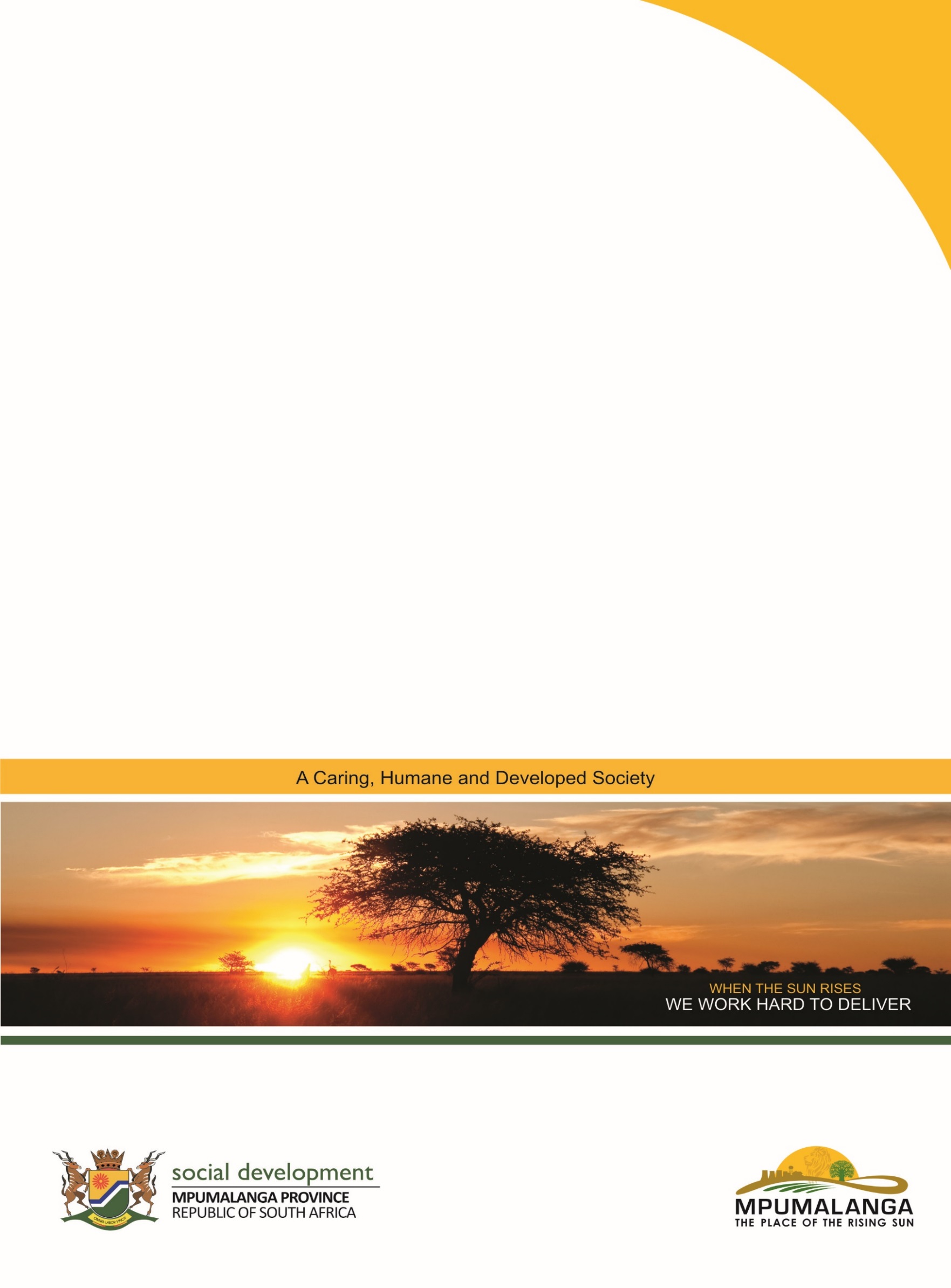 IntroductionThe aim of the Policy on Financial Awards to Service Providers is to guide the provincial response to the financing of service providers, facilitate transformation and redirect services to the poor and vulnerable sectors of the community.The policy outlines that service specifications determine priorities for service delivery.   Service specifications are informed by provincial demographics, community needs, research, community meetings such as Imbizo’s, presidential and/or ministerial pronouncements, Integrated Development Plans, provincial priorities, etc.  Service specifications determine where, to whom and for what purpose funding will be allocated and must include amongst others the following:The type and intended focus of the serviceThe specific area/s where the service is currently rendered and for which the service is requiredThe target group/s that should be reachedObjectives and outputs for the specific serviceList of documents that need to be submitted with the service planThe closing date for the submission of service plansThe official(s) who can be contacted for any further enquiriesService specifications are based on the following categories of services:Youth Development ServicesWomen Empowerment ServicesThese categories are not exclusive and may be amended or modified by the executing authority of the department in accordance with national and provincial priorities and needs.General information regarding specificationsConditions for fundingOrganisations wishing to apply must comply with the following conditions:Must be a legal persona and registered in terms of the Nonprofit Organisations Act No. 71 of 1997.The organisation must have an approved constitution that embraces developmental objectives.Promote equitable distribution of services taking into account historical imbalance, including race, gender, and the urban/rural divide. The services should be directed to where the needs and priorities have been identified.Promote inclusiveness and representation in the management and organisation of services, including the establishment of management committees that broadly reflect demographics of communities that they serve.Is able to account for the utilisation of financial awards made by the department in an acceptable manner and in terms of the prescripts of the Public Finance Management Act 1 of 1999 (PFMA). Business Plans / ProposalsOrganisations applying for funding should complete a Business Plan proposal, the format of which can be obtained from the nearest Department of Social Development office.Business Plan proposals should be submitted, before or on the return date, to the nearest Department of Social Development office.The following documents should accompany Business Plan proposals:Legislation and Work MethodsThe following overarching legislation should be adhered to, i.e.Constitution of South Africa (108 of 1996)White Paper for Social Welfare (1997)Policy on Financial Awards to Service ProvidersPublic Finance Management Act (1 of 1999)Promotion of Administrative Justice Act (3 of 2000)Promotion of Access to Information Act (2 of 2000)Notprofit Organisations Act (71 of 1997)Social Assistance Act (13 of 2004)National Development Plan 2030Advisory Boards on Social Development Act, 2001 (3 of 2001)Integrated Service Delivery ModelPopulation Policy for South Africa, 1998Labour Relations Act, 1995 (75 of 1995)Basic Conditions of Employment Act, 1997 (75 of 1997)Occupational Health and Safety Act, 1993 (85 of 1993)Employment Equity Act, 1998 (55 of 1998)Unemployment Insurance ActCOIDAIntergovernmental Relations Framework Act, 2005 (Act 13 of 2005)The following work methods and programme specific legislation should be adhered to, i.e.YOUTH AND WOMEN DEVELOPMENTYouth DevelopmentProvision of Youth Development Services and Programmes (Youth Development Centres)SERVICES REQUIRED Women DevelopmentProvision of Women Empowerment Programmes and Service (Women Development Centres)SERVICES REQUIRED NB: Specific enquiries may be directed to any local Department of Social Development offices in all Sub-Districts or alternatively contact the officials mentioned below for general enquiries.Constitution – stamped, signed and datedEmployment contracts of current staffFloor Sketch of the building used for the service (approximate)Lease agreement or Right/Permision to occupy in respect of building utilised for service delivery.Procedure to elect Board members (if not included in the Constitution) / Minutes and attendance register of the AGM in which the Management Board was electedNPO Registration Certificate (Certified copy of the original)NPO Compliance Report obtainable from the NPO Help Desk in the nearest sub-district Office of DSD.Audited financial statements for 2021/22 financial yearBank statements (Last six months)CSD RegistrationBank account confirmation letterAssurance In Terms Of Section 38(1)(J) Of The Public Finance Management Act, 1999 (Act 1 Of 1999)Declaration of InterestCertified ID copies of Board members and signatories. Proof of registration for UIF (Proof of Registration or recent proof of payment)Proof of compliance with COIDA (Letter of Good Standing Issued)Valid Tax Clearence (PIN) and/or Proof of tax complianceServiceWork MethodLegislationYouth DevelopmentGroup trainingCommunity services Individual services.Management and administration.Information programme.Use of personnel and volunteers.Policy and Guidelines on Youth Development Centres.National Strategic Plan for HIV and AIDS 2007-2011National Youth Development Agency  Act (54 of 2008)National Youth Policy 2021 - 2030DSD Youth Policy 2021 – 2030Youth Employment AccordYouth Skills AccordNational Youth Service FrameworkWomen DevelopmentGroup trainingCommunity services Individual servicesAftercare Management and administration.Information programme.Use of personnel and volunteers.Women Development Draft Framework (2016) National Strategic Plan for HIV and AIDS 2007-2011Domestic Violence Act (Act 116 of 1998)Sexual Offences Act (Act 23 0f 1957)Convention on the Elimination of All forms of Discrimination against Women (Beijing Platform of Action)DSD Women Empowerment Policy 2023South African National Policy Framework for Women Empowerment and Gender Equality The National Gender Policy Framework on Women’s Empowerment and Gender, 2000 (The National Gender Policy)Sanitary Dignity Implementation Framework, 2019Sexual offences: Criminal Law (Sexual Offences and Related Matters) Amendment Act and the Sexual Offences Act, 2007 (Act 32 of 2007)National Strategic Plan on Gender-Based Violence & Femicide (2020 – 2030)Preferential Procurement Policy Framework Act (Act no. 5 of 2000).The Promotion of Equality and Prevention of Unfair Discrimination Act (Act no. 4 of 2000)CATEGORY OF SERVICE:Provision of Youth Development Services and Programmes.SERVICE DESCRIPTION:To provide information to young people on education and training, employment, self- employment, active citizenry, health and wellbeing through walk-ins, one-on-one consultations, dissemination of information, workshops and trainings, mentoring and coaching.AIM:To increase access to services aimed at social and economic empowerment of youth. DISTRICTS  Gert Sibande, Nkangala and Ehlanzeni.TARGET GROUPYouth in schoolOut-of-school youthUnemployed youthYouth clubsOBJECTIVESOUTPUTTYPE OF SERVICESTo ensure access programmes and services aimed at social and economic empowerment of youth through provision of information, mentorship education and training.Well-informed and empowered youth.Sustainable livelihoods for youth.Awareness Programme and Educational ProgrammesLife skills education for the youth.Career Guidance and Counselling for school going youthEntrepreneurship development for Job creation, skills training and income generation.Basic Computer Literacy.Commemoration of Youth Day calendar events.Access to information.Mentorship and CoachingTo ensure effective and efficient management and administration of the Youth Development CentreEffective governance.Well-managed and sustainable services.Effective and participative      management committees.Compliance with legislative requirements, norms and standards.Governance support servicesTraining, skills development and capacity building.FundraisingPersonnel management.Financial management.Marketing of organisation and its services.Monitoring and evaluationTo strengthen capacity of Youth Development Workers to render effective and efficient services in response to challenges faced by youth.Effective and Efficient implementation and facilitation of programmes and services.Capacity Building, Training and Facilitation Programmes:Development of training programmesTraining, skills development and capacity building sessions.Mentoring and support of trained workers Monitoring and evaluation of trainingSERVICES REQUIRED IN THE FOLLOWING AREAS:SERVICES REQUIRED IN THE FOLLOWING AREAS:EhlanzeniCity of Mbombela, Nkomazi,Thaba Chweu, BushbuckridgeGert Sibande Lekwa, Dr Pixley Ka Isaka Seme, Govan Mbeki, Dipaleseng, Msukaligwa, Mkhondo and Chief Albert LuthuliNkangalaEmalahleni, Steve Tshwete, Thembisile Hani, Dr JS Moroka, Emakhazeni, Victor KhanyeCATEGORY OF SERVICE:Provision of Women Development Services and Programmes.SERVICE DESCRIPTION:To provide socio-economic empowerment programmes for women through walk-ins, one-on-one consultations, dissemination of information, workshops and trainings, mentoring and coaching.AIM:To ensure access to services aimed at social and economic empowerment of women.DISTRICTS  Gert Sibande, Nkangala and Ehlanzeni.TARGET GROUPWomen in rural communitiesYoung womenUnemployed womenWomen in social clubsWomen who are receipients of social grantsWomen victoms of crime and social illsWomen with disabilitiesWomen in civil society organisations and social clubsOBJECTIVESOUTCOMETYPE OF SERVICESTo facilitate empowerment programmes aimed at advancing social and economic rights, health, well-being and participation of women.Empowered and organised womenSustained livelihood capabilities for womenMainstreamed women issuesIncreased women opportunitiesOrganMainstreaming, Socio-economic Emancipation, Women Leadership and Capacity buildingLife Skills Workshops.EntrepreneurshipHealth and WellnessSeminarsDialoguesCapacity building and TrainingsCounselling Sessions.To ensure effective and efficient management and administration of the Women Development CentreEffective governance.Well-managed and sustainable services.Effective and participative      management committees.Compliance with legislative requirements, norms and standards.Governance support servicesTraining, skills development and capacity building.FundraisingPersonnel management.Financial management.Marketing of organisation and its services.Monitoring and evaluationTo strengthen capacity of Women Development Workers to render effective and efficient services in response to challenges faced by women.Effective and Efficient implementation and facilitation of programmes and services.Capacity Building, Training and Facilitation Programmes:Development of training programmesTraining, skills development and capacity building sessions.Mentoring and support of trained workers Monitoring and evaluation of trainingSERVICES REQUIRED IN THE FOLLOWING AREAS:SERVICES REQUIRED IN THE FOLLOWING AREAS:EhlanzeniCity of Mbombela, Nkomazi,Thaba Chweu, BushbuckridgeGert Sibande Lekwa, Dr Pixley Ka Isaka Seme, Govan Mbeki, Dipaleseng, Msukaligwa, Mkhondo and Chief Albert LuthuliNkangalaEmalahleni, Steve Tshwete, Thembisile Hani, Dr JS Moroka, Emakhazeni, Victor KhanyePhysical AddressPostal AddressServiceContact PersonDISTRICT OFFICESDISTRICT OFFICESDISTRICT OFFICESDISTRICT OFFICESEhlanzeni District Office ERF 40 Riversde Park, Cresent StreetMbombela1200Private Bag X 11241Nelspruit1200Youth and Women DevelopmentMs Maureen Bhiya013 766 4765082 339 7507Gert Sibande District Office 102 Wedgewood AvenueErmelo2350Private Bag X 9074,Ermelo2350Youth and Women DevelopmentMr Kenneth Mazibuko017 819 7672083 868 7687Nkangala District Office 22 Beatty AvenueWitbank1035Private Bag X7213Witbank1035Youth and Women DevelopmentMr Peter Maluleka 013 658 4100076 825 7106Physical AddressPostal AddressServiceContact PersonPROVINCIAL OFFICEPROVINCIAL OFFICEPROVINCIAL OFFICEPROVINCIAL OFFICEDSD Provincial Offices Mbombela Square Building 3West AcresMbombela 1201Private Bag X11213Nelspruit1035Youth and Women DevelopmentMr December Nkambule013 766 3161076 462 2889DSD Provincial Offices Mbombela Square Building 3West AcresMbombela 1201Private Bag X11213Nelspruit1035Youth DevelopmentMr Mbuso Mkhombo013 766 3149072 204 0590DSD Provincial Offices Mbombela Square Building 3West AcresMbombela 1201Private Bag X11213Nelspruit1035Women DevelopmentMs Mantombi Mathebula013 766 3187082 050 0186